УПРАВЛЕНИЕ ФИНАНСОВ ЛИПЕЦКОЙ ОБЛАСТИ                        П Р И К А З                                                                      г. Липецк   18  января   2022 года                                                                 № 2-НП        На основании статьи 160.1 Бюджетного кодекса Российской Федерации, постановления администрации Липецкой области от 8 декабря 2021 года № 533 «Об утверждении перечня главных администраторов доходов областного бюджета»ПРИКАЗЫВАЮ:1. Внести изменения в состав кодов классификации доходов бюджетов, закрепленных за главными администраторами доходов областного бюджета согласно Перечню главных администраторов доходов областного бюджета, утвержденного Постановлением администрации Липецкой области от 8 декабря 2021 года № 533 «Об утверждении перечня главных администраторов доходов областного бюджета», дополнив его следующими кодами бюджетной классификации Российской Федерации:004 Управление образования и науки Липецкой области«004 2 02 25750 02 0000 150 «Субсидии бюджетам субъектов Российской Федерации на реализацию мероприятий по модернизации школьных систем образования»;004 2 02 45363 02 0000 150 «Межбюджетные трансферты, передаваемые бюджетам субъектов Российской Федерации на ежемесячное денежное вознаграждение за классное руководство (кураторство) педагогическим работникам государственных образовательных организаций субъектов Российской Федерации и г. Байконура, муниципальных образовательных организаций, реализующих образовательные программы среднего профессионального образования, в том числе программы профессионального обучения для лиц с ограниченными возможностями здоровья»;004 2 18 25210 02 0000 150 «Доходы бюджетов субъектов Российской Федерации от возврата остатков субсидий на обеспечение образовательных организаций материально-технической базой для внедрения цифровой образовательной среды из бюджетов муниципальных образований»;004 2 18 45634 02 0000 150	«Доходы бюджетов субъектов Российской Федерации от возврата остатков иных межбюджетных трансфертов на ежемесячное денежное вознаграждение за классное руководство (кураторство) педагогическим работникам государственных образовательных организаций субъектов Российской Федерации и г. Байконура, муниципальных образовательных организаций, реализующих образовательные программы среднего профессионального образования, в том числе программы профессионального обучения для лиц с ограниченными возможностями здоровья, за счет средств резервного фонда Правительства Российской Федерации из бюджетов муниципальных образований»;004 2 19 25210 02 0000 150 «Возврат остатков субсидий на обеспечение образовательных организаций материально-технической базой для внедрения цифровой образовательной среды из бюджетов субъектов Российской Федерации»;004 2 19 45634 02 0000 150 «Возврат остатков иных межбюджетных трансфертов на ежемесячное денежное вознаграждение за классное руководство (кураторство) педагогическим работникам государственных образовательных организаций субъектов Российской Федерации и г. Байконура, муниципальных образовательных организаций, реализующих образовательные программы среднего профессионального образования, в том числе программы профессионального обучения для лиц с ограниченными возможностями здоровья, за счет средств резервного фонда Правительства Российской Федерации из бюджетов субъектов Российской Федерации».010 Управление культуры и туризма Липецкой области«010 2 02 25353 02 0000 150   «Субсидии бюджетам субъектов Российской Федерации на создание школ креативных индустрий».062 Управление цифрового развития Липецкой области«062 2 02 45354 02 0000 150   «Межбюджетные трансферты, передаваемые бюджетам субъектов Российской Федерации на реализацию мероприятий по созданию и организации работы единой службы оперативной помощи гражданам по номеру "122"».2. Отделу финансирования отраслей социальной сферы (Скопинцева О.А.) в течение 10 дней обеспечить публикацию настоящего приказа в газете «Липецкая газета» и на Официальном интернет-портале правовой информации (www.pravo.gov.ru), в сети Интернет на официальном сайте администрации Липецкой области и интернет-портале бюджетной системы Липецкой области.Заместитель главы администрации области -начальник управления финансов области		      	         В.М. Щеглеватых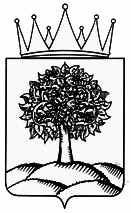 Об изменении состава кодов классификации доходов бюджетов, закрепленных за главными администраторами доходов областного бюджета 